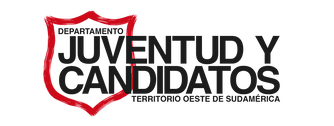 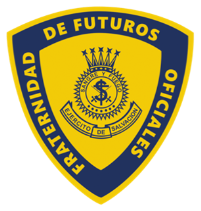 Encuentro Fraternidad de Futuros OficialesFicha de InscripciónFecha: 13 - 15 Julio 2018.Lugar: Escuela de Cadetes, Santiago.Para participar en el Encuentro de la FFO debes completar el siguiente formulario de inscripción: Luego de llenar este Formulario, debes entregarlo a tu Oficial Directivo para así registrar tus datos en nuestra nómina. Agradecemos a Dios por tu vida y el llamado que Dios puso en tu corazón…   ___________________                                                      ___________________Firma Oficial Directivo                                                             Firma ParticipanteNombre Completo:Edad:Cuerpo:División:Usted es:Futuro PostulantePostulanteCandidatoEmail:Fecha de Entrega (Ficha):